Iona School for Ministry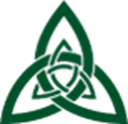 		      Practicum: Serving at the Altar2023-2024April 13, 2024Jan HalsteadClass ObjectivesIn this class, students will be able to:Set the table appropriately for communion.Set the altar book to the appropriate Eucharistic PrayerUnderstand different ways to serve during the prayer.Clear the table after communion.Class DescriptionThis class is a practical class on setting the altar, the altar book, and serving at the table. Each student will be able to practice each section.